COMMUNIQUÉPour publication immédiateLancement de la 20e campagne de financement annuellede la Fondation du CMEC Amqui, le 23 février 2023 – La Fondation du Centre matapédien d’études collégiales est fière de vous annoncer le lancement de sa 20e campagne de financement sous la présidence d’honneur de madame Chantale Lavoie, préfète de la MRC de La Matapédia.« Comme préfète de la MRC de La Matapédia, je suis honorée de présider la campagne de financement du CMEC. M’investir auprès de la Fondation et, par le fait même, de notre relève, c’est réellement un bonheur pour moi. Depuis sa création, ce centre collégial est un milieu de vie attrayant pour nos jeunes. La présence du CMEC contribue assurément à leur enracinement dans le milieu, mais il permet également à plusieurs d’accéder à des études postsecondaires déterminantes pour leur carrière, en plus de combler les besoins de main-d’œuvre qualifiée pour les entreprises de notre région », mentionne Mme Lavoie.L’objectif, qui a été fixé à 40 000 $, permettra notamment de soutenir les nouveaux projets novateurs pour la communauté étudiante matapédienne. Pour atteindre cet objectif, la Fondation compte sur la collaboration des partenaires, des entreprises et des donateurs particuliers. « Je suis convaincue qu’une fois de plus, les Matapédiennes et les Matapédiens sauront répondre présent par leurs dons. Soyez généreux, car votre soutien est un message à nos jeunes, un message d’appui à leurs efforts et à leur réussite scolaire. Notre soutien à la Fondation est donc plus qu’un engagement financier, c’est aussi un souhait que ces jeunes puissent choisir de s’établir dans la Matapédia, de s’y impliquer et d’y faire leur vie professionnelle », souligne notre présidente d’honneur.Tirages - Donateurs particuliersPour une 3e année consécutive, la collaboration avec la Chambre de commerce de La Matapédia permettra aux donateurs particuliers d’être admissibles à des tirages, totalisant 1 500 $ en prix. Ainsi, chaque tranche de 10 $ remis en don octroiera automatiquement une participation au tirage de dix chèques-cadeaux d’une valeur de 150 $ chacun. Les tirages seront effectués à la suite de la campagne, qui se déroulera du 23 février au 1er mai 2023. Grâce à la plateforme transactionnelle du site Web de la Fondation, les donateurs auront la possibilité de contribuer à la campagne directement en ligne. Nous souhaitons un franc succès à cette campagne!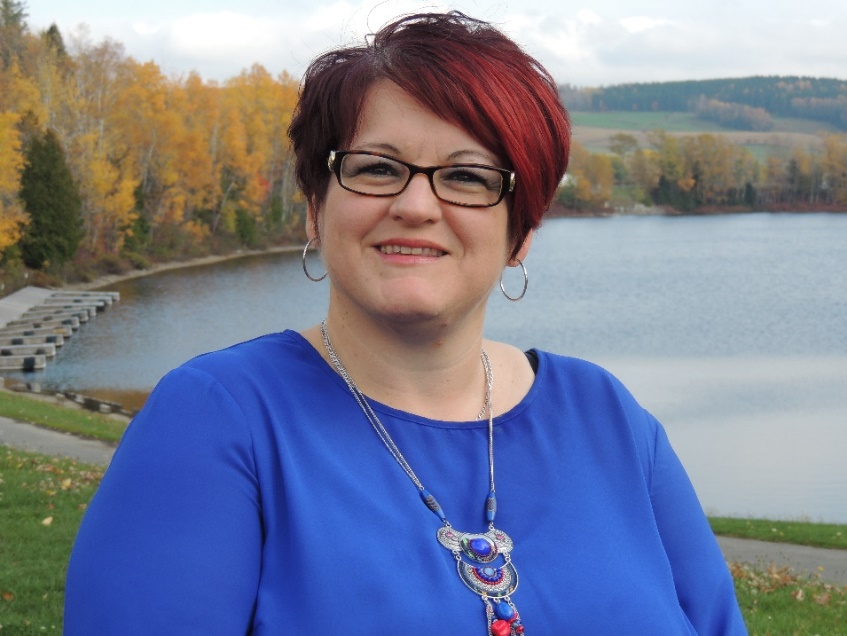 Sur la photo : La présidente d’honneur de la campagne de financement, Mme Chantale Lavoie, préfète de la MRC de La Matapédia.À propos de la Fondation du Centre matapédien d’études collégialesLa Fondation du Centre matapédien d’études collégiales a vu le jour en 2003 et se veut un outil de soutien complémentaire de formation auprès des étudiantes et des étudiants du CMEC. La Fondation organise des campagnes de souscription pour recueillir des fonds, entre autres pour encourager et pour promouvoir la performance, l’initiative et l’engagement des étudiantes et des étudiants sur les plans scolaire, culturel et sportif. L’appui de la Fondation passe notamment par la remise de bourses, par l’organisation de voyages éducatifs et d’activités pédagogiques ainsi que par le développement de la qualité des services offerts à la clientèle du CMEC. Au cours des 18 dernières années, la Fondation s’est impliquée pour près de 450 000 $.- 30 -Source :           Alexandre Michaud	  Président de la Fondation du Centre matapédien d’études collégialesInformation :   Mélissa Gallant   Technicienne en information   melissa.gallant@centre-matapedien.qc.ca 